Little Bees Children Self Help GroupP.O. BOX 54048-00200, Nairobi Mobile: 0722-455222Email: slittlebees@yahoo.com 30th January 2014FROM ROSE MWANGANGI TO SPONSOR SVAVADear Sponsor Svava,RE: THREE MONTHS DAP REPORTS FROM NOVEMBER 2013 TO JANUARY 2014Happy New Year!Rose is very bright and smart and also talkative, very proud of you as her sponsor. Rose was happy with Christmas dinner, enjoyed good food, she like to eat meat and rice, soda and biscuits. She invited two friends who were best friends, they joined her and all of her friends were happy to eat whatever they wanted. Rosy is a good singer and sharp, she sung to me as Mama Lucy is a great mother, teacher and grandmother. All visitors and audience clapped for her. She also had a poem telling us how happy she is because of being sponsored by her sponsor Svava.Rose is happy to join her new class and has new friends. Thank you for sponsoring Rose. Best regards, Lucy Odipo.Little Bees Children Self Help Group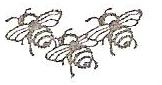 P.O. BOX 54048-00200, Nairobi Mobile: 0722-455222Email: slittlebees@yahoo.com 30th January 2014FROM SILVANCE MANYALA TO SPONSOR BEGGI + INGADear Sponsor Kolbrin,RE: THREE MONTHS DAP REPORTS FROM NOVEMBER 2013 TO JANUARY 2014Happy New Year!Silvance Little Bees first born to be sponsored is never ashamed of you; he is doing well at Kisii High School. A boy who is ready to bea doctor, he is fine in health but very busy in education. Manyala also brought his two friends form his school who are with him in Kisii. He wanted to show his friends where he learnt primary school at Little Bees. Silvance friends were happy, he gave a speech to the pupils and visitors that Little Bees is a good school, managed by Madam Lucy, who took care of me till now, and gave me a sponsor dad Beggi who is supporting me. He also smiles, I know my sponsor, he came to Little Bees and he knows me and I talked with my sponsor. He encouraged me on my education, all Little Bees pupils work hard as I do. He enjoyed Christmas dinner, danced with his two friends and sung for me happy birthday Madam Lucy. Best regards,Lucy Odipo.Little Bees Children Self Help GroupP.O. BOX 54048-00200, Nairobi Mobile: 0722-455222Email: slittlebees@yahoo.com 30th January 2014FROM MARION ATIENOTO SPONSOR BRYNHILDURDear Sponsor Brynhildur, RE: THREE MONTHS DAP REPORTS FROM NOVEMBER 2013 TO JANUARY 2014Happy New Year great lady if Iceland!I call you great woman because you have expanded your noble work=, your tender heart has reached far from Kenya to another continent, God bless you Bidda. Now you have surrendered Little Bees to great ladies Maggastina and Dora also I believe they will follow your noble work, God bless them. Your daughter Marion is good in health, she enjoyed her Christmas dinner, she invited her three friends who came to join our dinner. We had plenty of delicious food, we all enjoyed. She received her Christmas gift and she was happy; as usual Marion has never forgotten about her sponsors Brynhildur whose candle is burning at Little Bees and has made our school to shine in the slums and all clapped for Marion.Marion and her friends danced for me with a song praising me, how kind I am and the work of my heart. Long live Mama Lucy, they sung.Thank you for supporting the bright girl Marion. Best regards,Lucy Odipo.Little Bees Children Self Help GroupP.O. BOX 54048-00200, Nairobi Mobile: 0722-455222Email: slittlebees@yahoo.com 30th January 2014FROM MOHAMED DAUD TO SPONSOR FRIDSMEDDear Sponsor Fridsmed,RE: THREE MONTHS DAP REPORTS FROM NOVEMBER 2013 TO JANUARY 2014Happy New Year!Mohamed is doing well, he did his final examinations and ready to join high school this year. Mohamed did well in his exams, and the three pupils sponsored who have done their final examination are Mohamed, Christine and Sylvia, they are ready to join high school. Mohamed also gave the speech about the goodness he got from the school and about his sponsorship with you. He left a word to Little Bees pupils to be good to teachers and be discipline ad he was. Mohamed brought his friends and enjoyed Christmas dinner, they also enjoyed my birthday cake and sung and danced around my table. I was touched with the work of my heart, and thanked Almighty God and all sponsors of Iceland who have moved Little Bees from muddy classes to permanent classes. Thank you for your love for Mohamed. God bless you.Best regards,Lucy Odipo.Little Bees Children Self Help GroupP.O. BOX 54048-00200, Nairobi Mobile: 0722-455222Email: slittlebees@yahoo.com 30th January 2014FROM NICOLE ACHIENG TO SPONSOR HALLDORADear Sponsor Halldora,RE: THREE MONTHS DAP REPORTS FROM NOVEMBER 2013 TO JANUARY 2014Happy New Year!Achieng is doing well and healthy, she is happy she has joined new class and has made lots of friends. Nicole,a sh, polite and bright girl is ever thanking you for her sponsorship. Nicole invited her two friends who joined her on Christmas dinner. We had cooked plenty of delicious food and all children were happy and invited their friend. Nicole was happy with her present and enjoyed food together. Nicole was the best model to me, and sung good songs and poems, how kind I have been to the, and how the Iceland sponsors have made Little Bees a better school. She was among the flower girls who were distributing my birthday cake to visitors, it was a wonderful day. Thank you for sponsoring Nicole. Best regards,Lucy Odipo. Little Bees Children Self Help GroupP.O. BOX 54048-00200, Nairobi Mobile: 0722-455222Email: slittlebees@yahoo.com 30th January 2014FROM NELIUS WAIRIMUTO SPONSOR HANNADear Sponsor Hanna,RE: THREE MONTHS DAP REPORTS FROM NOVEMBER 2013 TO JANUARY 2014Happy New Year!Nelius is good in health; she joined new class and met with new friends. Nelius invited one friend to come and join her on the Christmas dinner, they enjoyed the food. She had a very good soft poem and touching, about the good work Mama Lucy does, all her noble work she praised. I was so impressed and touched how my little ones love me. Nelius and others were supplying my birthday cake to visitors and the ceremony was good. She is always happy with you sponsor Hanna. God bless you Sponsor Hanna. Best regards, Lucy Odipo.Little Bees Children Self Help GroupP.O. BOX 54048-00200, Nairobi Mobile: 0722-455222Email: slittlebees@yahoo.com 30th January 2014FROM CALVIN KLEIN TO SPONSOR BEGGY + INGA Dear Sponsor,RE: THREE MONTHS DAP REPORTS FROM NOVEMBER 2013 TO JANUARY 2014Happy New Year!Calvin Klein is one of the first born foster children who have reached to high school. They are happy and always appreciative about the sponsorship plus Sylvance Manyala. The second born who is ready for high school this year 2014 are Sylvia Mwanikha, Mohamed Daud, Christine Auma; they are only waiting for their donations to join their high school. The third born who are preparing for final examination are Peter David and Amos Imbeva, though Amos is suffering from health but he has reached class eight. Calvin invited three friends who came to join the Christmas dinner. She was happy and served her friends. Calvin stood up and gave Little Bees pupil hope in education and praised Mama Lucy for bringing Iceland sponsors to support Little Bees School, and made the school shine in the slum. Thank you mum Inga + Beggy for sponsoring the girl child. Best regards, Lucy Odipo.Little Bees Children Self Help GroupP.O. BOX 54048-00200, Nairobi Mobile: 0722-455222Email: slittlebees@yahoo.com 30th January 2014FROM ANNE LIZZ TO SPONSOR MARGARET VALDIMARS Dear Sponsor Margaret,RE: THREE MONTHS DAP REPORTS FROM NOVEMBER 2013 TO JANUARY 2014Happy New Year! Annliz a smiling girl and shy is doing well and joined a new class and have made new friends. Annliz was happy with her Christmas gifts and thanked you. Ann brought one friend who joined us on celebrating the Christmas dinner and my birthday. She enjoyed the food where we had prepared chapatti, ugali, meat, vegetables, fruits and soft drinks. Annliz was happy she told me to tell my sponsor thank you Madam Lucy, I have eaten delicious food and I have nice dress, I like it. Annliz and others sung for me and had good poems to praise the work of my hands. I was so impressed and touched, God bless my Little Bees Orphans, I love them all. Thank you so much for your sponsorship. Best regards,Lucy Odipo.Little Bees Children Self Help GroupP.O. BOX 54048-00200, Nairobi Mobile: 0722-455222Email: slittlebees@yahoo.com 30th January 2014FROM AGNES WANJIKU TO SPONSOR RAGNHILDUR (KATLA)Dear Sponsor Ragnhildur,RE: THREE MONTHS DAP REPORTS FROM NOVEMBER 2013 TO JANUARY 2014Happy New Year!Agnes is doing well and her health is good. I am still leaving with her, she needs more attention because of the loneliness she has, she cried  so much and was depressed over the death of her mother. It would be good for her to have more donations to keep her mind settled; she can have what she needs or what she wants to eat till her wound shall be healed, and she would be free. Agnes was surely in sorrow, if I could not bring her home with me the doctor was afraid if she would have developed stroke. She could cry and keep quite for 2 days without talking, smiling and eating. The doctor forced me to leave with her to avoid her bad health. Christmas dinner was good but also older students liked Calvin, Sylvance, Christine and Sylvia talked to her to make her understand there is death. I hope she will be good, she has joined the new class; I hope she will study well, let us pray for her. I bought her a present for Christmas and she enjoyed the Christmas dinner. Thank you so much for supporting Agnes.Best regards, Lucy Odipo.Little Bees Children Self Help GroupP.O. BOX 54048-00200, Nairobi Mobile: 0722-455222Email: slittlebees@yahoo.com 30th January 2014FROM BRYNHILDUR AKINYITO SPONSOR BIDDA JOHNSDOTTIRDear Sponsor Bidda,RE: THREE MONTHS DAP REPORTS FROM NOVEMBER 2013 TO JANUARY 2014Happy New Year! Brynhildur Akinyi is growing talker and beautiful, she has joined Pre-unit this year, she will be graduating and start primary course next year 2015 by God’s will.  Akinyi is good in drawing and colouring, she told me she would like to send you her best drawing and coloured one. Brynhildur who calls herself white meaning Mzungu is always proud of her name. She enjoyed the christmas dinner and had a Christmas gift. She told the teachers she would like to eat chicken and chips, she made teachers to laugh; “don’t bring me ugali, I am Bryn Mzungu, I only want chicken and chips and kept quite.” She is a serious girl, and always in order. She was happy joining others and different friends were around us. She sung a short and clear song. All audience clapped for her. The day was wonderful. God bless you strong lady of Iceland. Best regards,Lucy Odipo.